§2620.  Settling value as between principal and trusteeWhen, by the terms of the contract between the trustee and the principal debtor, any mode of ascertaining the value of the property to be delivered to the officer is pointed out, the officer shall, on application of the trustee, notify the principal debtor previous to the delivery that the value may be thus ascertained so far as it may affect the performance of the contract. In other cases the value of the property, as between the principal and the trustee, shall be estimated and ascertained by the appraisal of 3 disinterested men chosen, one by the trustee, one by the officer and one by the principal if he sees cause; and if he neglects or refuses, by the officer. They shall all be duly sworn to appraise the same and the officer, justice and appraisers shall certify their doings on the execution.The State of Maine claims a copyright in its codified statutes. If you intend to republish this material, we require that you include the following disclaimer in your publication:All copyrights and other rights to statutory text are reserved by the State of Maine. The text included in this publication reflects changes made through the First Regular and First Special Session of the 131st Maine Legislature and is current through November 1. 2023
                    . The text is subject to change without notice. It is a version that has not been officially certified by the Secretary of State. Refer to the Maine Revised Statutes Annotated and supplements for certified text.
                The Office of the Revisor of Statutes also requests that you send us one copy of any statutory publication you may produce. Our goal is not to restrict publishing activity, but to keep track of who is publishing what, to identify any needless duplication and to preserve the State's copyright rights.PLEASE NOTE: The Revisor's Office cannot perform research for or provide legal advice or interpretation of Maine law to the public. If you need legal assistance, please contact a qualified attorney.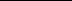 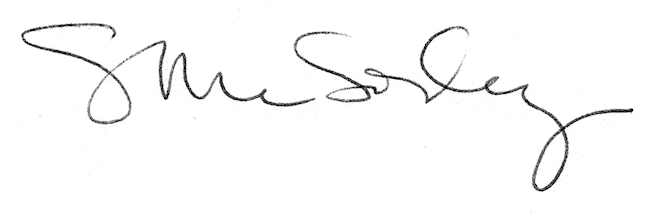 